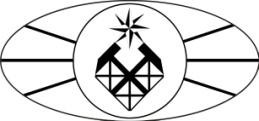 МИНОБРНАУКИ РОССИИФедеральное государственное бюджетное образовательное учреждение высшего образования«Российский государственный геологоразведочный университет имени Серго Орджоникидзе»(МГРИ-РГГРУ)Факультет Институт современных технологий геологической разведки горного и нефтегазового делаКафедра геотехнологических способов и физических процессов горного производства«Утверждаю»                                                                                              Директор института(Клочков Н.Н.)            «         » ___________ 2018 г.РАБОЧАЯ ПРОГРАММА УЧЕБНОЙ ДИСЦИПЛИНЫБ2.Б.02(У)«ПРАКТИКА ПО ПОЛУЧЕНИЮ ПЕРВИЧНЫХ ПРОФЕССИОНАЛЬНЫХ УМЕНИЙ И НАВЫКОВ, В ТОМ ЧИСЛЕ ПЕРВИЧНЫХ УМЕНИЙ И НАВЫКОВ НАУЧНО-ИССЛЕДОВАТЕЛЬСКОЙ ДЕЯТЕЛЬНОСТИ (УЧЕБНАЯ ОЗНАКОМИТЕЛЬНАЯ»Специальность 21.05.04«Горное дело» специализации «Подземная разработка рудных месторождений»Формы обучения: очная, заочнаяОбщая трудоемкость освоения практики3 з.е. (108 ак. ч)	Курс	1Количество недель	2	Семестр	2Промежуточная аттестацияЗачетМосква, 2018 г.Цели учебной практики.Целями данной учебной практики является ознакомление студентов с производственными процессами подземных горных работ при разработке рудных месторождений и мотивация их к изучению специальных иобщепрофессиональных дисциплин с осознанным пониманием необходимости этих знаний в приобретаемой специальности.Задачи учебной практики.Задачами учебной практики является знакомство:с организацией горных работ на руднике;с современными буровыми установками и технологиями бурения шпуров и скважин в очистных забоях;с организацией взрывных работ по отбойке руды и вторичному дроблению рудной массы;с организацией и оборудованием подземного дробления рудной массы;с оборудованием стволов с клетьевым, скиповым и конвейерным видами подъема;	со способами вскрытия и подготовки шахтного поля, с системой разработки;со способами управления горным давлением и контроля за состоянием целиков и обнажений горных пород в очистных и отработанных камерах;с основными положениями правил техники безопасности.Место учебной горно-ознакомительной практики в структуре ООП ВПО.Данная практика проводится в течение одной недели во 2-м семестре после окончания теоретического обучения и экзаменационной сессии. К этомупериоду студенты изучили дисциплины базовой, в том числе специализации, и вариативной частей Математического и естественно-научного цикла (С.2):«Математику» и «Физику» (частично), «Информатику», «Химию», «Общую геологию» (С.2.Б.1), «Физику горных пород» (С.2.Б.1.С.1),»Введение вспециализацию» (С.2.П.В).Эта практика предшествует изучению на 2-м курсе дисциплин: «Геология месторождений полезных ископаемых» (С.2.Б.1), «Основы научныхисследований» (С.2.Б.1.С.2) и базовой части Профессионального цикла (С.3):«Теоретическая механика», «Сопротивление материалов» и «Основы горного дела – подземная геотехнология» (С.3.Б.1)Формы проведения учебной практики.Горно-ознакомительная практика проходит на шахте гипсового рудника ООО«КНАУФ ГИПС Новомосковск» в Тульской области. Она организована в форме посещений производственных отделов Управления шахты и экскурсий по подземным объектам и поверхностным сооружениям рудника.Для прохождения практики студенты образуют учебные звенья по 3 человека, которые при проведении экскурсий объединяются в две бригады (до 12 чел. вкаждой).Руководство экскурсиями осуществляют специально выделенные для этой цели работники из числа ИТР рудника и руководители практики –преподаватели вуза.Перед спуском в шахту студенты в обязательном порядке проходятинструктаж по правилам техники безопасности (ПТБ), их также знакомят с устройством самоспасателя и инструкцией по его использованию.Место и время проведения практики.Учебная практика проходит в г. Новомосковск в течение одной недели, причем на непосредственное проведение практики приходится, только 5 дней,поскольку 2 дня уходят на переезд (туда и обратно), обустройство в общежитии и подготовку к практике.Компетенции обучающегося, формируемые в результате прохождения данной учебной практики.В результате прохождения горно-ознакомительной практики студент получает информацию о способах вскрытия и подготовки применительно к горно-геологическим и горнотехнологическим условиям конкретногоместорождения гипса, системе его разработки, а непосредственное знакомство с производственными процессами подземных горных работ и средствами ихмеханизации позволяет ему представить в целом комплекс горного производства.В период прохождения практики, наряду с ознакомлением с горным производством, студент приобретает следующие компетенции:общекультурные (ОК):способность к обобщению и анализу информации (ОК-1);готовность к кооперации с коллегами, работе в коллективе (ОК-4);осознание социальной значимости своей будущей профессии (ОК- 11);общепрофессиональные (ПК):владение основными принципами технологии добычи твѐрдых полезных ископаемых (ПК-9);способность изучать научно-техническую информацию в области добычи твѐрдых полезных ископаемых (ПК-21).Структура и содержание учебной практики.Общая трудоѐмкость практики составляет 1 зачетную единицу, 36 часов.Формы текущей (промежуточной) и итоговой аттестации студентов по практике.В процессе проведения практики контроль усвоения знаний осуществляется по информационным отчетам, составленным студентами по каждому посещенному объекту, и индивидуальным собеседованиям преподавателя.По итогам учебной практики для получения зачета студенты составляют отчет и защищают его на кафедре.Учебно-методическое обеспечения самостоятельной работы в период прохождения практики.Контрольные вопросы для ориентирования студентов во время практики, а также для их промежуточной аттестации:Морфология рудного месторождения, его структура и элементы залегания.Способ вскрытия шахтного поля. Основные вскрывающие выработки, их количество, назначение и оснащенияСхема (способ) подготовки основного горизонта: основные горные выработки, их назначениеВиды шахтного подъема, их основное назначение; подъемные сосудыОсобенности схемы проветривания очистных забоев шахты, применяемое оборудование.Параметры камер и междукамерных целиков при применяемой системе разработки; толщина «рудной пачки» (слоя руды), оставляемой в кровле камерыОсновные процессы очистной выемкиФорма очистного забоя; параметры буровзрывных работ; применяемое буровое оборудованиеИспользуемые для отбойки руды ВВ и средства взрыванияМеханизация, применяемая при заряжании шпуров и неглубоких скважин («длинных шпуров»)Погрузка и доставка руды, ее транспортирование; типы применяемых машин, их марки; вторичное дробление рудыКомплекс подземного дробления рудной массы для обеспечения ее подъема с помощью вертикального конвейера.Способ проветривания шахтыГодовая производственная мощность шахты; себестоимость добычи руды, в том числе, по системе разработки.Потери и разубоживания руды.Виды промышленной продукции, в том числе строительные материалы, которые производит ООО «КНАУФ ГИПС Новомосковск».Образовательные, научно-исследовательские и научно- производственные технологии, используемые на учебной практике.Студентам в период прохождения практики рекомендуется и предоставляется возможность в производственно-проектном отделе шахтоуправленияознакомиться с методикой расчета и паспортами буровзрывных работ, с результатами проведенных научно-исследовательских работ, в том числе ВНИМИ, по изучению напряженно-деформированного состояния горногомассива и установлению параметров камерно-столбовой системы разработки, включая толщину «рудной пачки» в кровле камеры, обеспечивающую ееустойчивость.Учебно–методическое и информационное обеспечение учебной практики.А.) Основная литература:Трубецкой К.Н., Галченко Ю.П. Основы горного дела. М.: Академический проект. 2010.Кузьмин Е.В., Хайрутдинов М.М., Зенько Д.К. Основы горного дела. Учебник. М.: «АртПРИНТ+», 2007.Холобаев Е.Н. Основы подземной разработки рудных месторождений. гл.III, в кн. Технологические вопросы недропользования при налоговомадминистрировании. Учебное пособие. М.: изд-во «ЩИТ-М», 2007.Б.) Дополнительная литература:Городниченко В.И., Дмитриев А.П. Основы горного дела. Учебник. М.,«Горная книга», МГГУ, 2008.Холобаев Е.Н. Основы подземной разработки рудных месторождений (части I,II и III). Учебное пособие. М., изд-во РИО МГГРУ, 2003.В.) Интернет-ресурсы.11. Материально-техническое обеспечение учебной практики.Для проведения практики используется :o учебный комбинат горного предприятия;o проектно-производственный отдел шахтоуправления;o производственные объекты шахты.Дополнение рабочей программы учебной горно-ознакомительной практики студентов в соответствии ООП ФГОС З.К п.3.УРОВНИ СФОРМИРОВАННОСТИ КОМПЕТЕНЦИЙ ПО УЧЕБНОЙ ГОРНО- ОЗНАКОМИТЕЛЬНОЙ ПРАКТИКЕВ	результате	освоения	дисциплины	обучающийся	должен	демонстрировать следующие результаты образования:Кп.6Аннотации оценочных средств по учебной горно-ознакомительной практикеПрограммой учебной практики предусмотрены следующие виды текущего контроля успеваемости (промежуточной аттестации), формы оценочных средств и критерии оценивания формируемых общекультурных и профессиональных компетенций:№ n/nВиды учебной работы на практике, включая самостоятельную работу студентов,и трудоемкость в часахФормы текущего контроля1Инструктаж по правилам техники безопасности перед выездом на практику (в РГГРУ, г. Москва, 0.5 час)2Инструкция по ПТБ на руднике перед посещением поверхностных сооружений и объектов и экскурсией по шахте (г. Новомосковск)	1.5 час3Знакомство с горно-геологическими условиями разработки месторождения, со способами его вскрытия и подготовки, с системой разработки, с технологическими процессамиочистных работ, с развитием горных работ на шахте и планом на переспективу, а также со схемой вентиляциишахты и особенностями проветривания очистных камер по соответствующей документации (геологическим картам и разрезам, планам горизонтов, проектам отработки панелей и камер, проектам проведения горных выработок, паспортам буровзрывных работ и тому подобному) в геологическом,маркшейдерском и производственно-проектном отделах шахты управления гипсового рудника.	4 часа.Информационный отчет,собеседование4При экскурсии по поверхностным и подземным объектам шахты знакомство: с шахтным подъемом:шахтные стволы и их назначение;основное оборудование стволов и околоствольных дворов с клетьевым и скиповым видами подъема, а также с вновь введенным в эксплуатацию подъемом руды вертикальным конвейером;6 часовИнформационный отчет,собеседование5 с подземным дроблением руды:камеры комплексов подземного дробления руды, ихоснащение соответствующим оборудованием при скиповом и конвейерном подъѐмах;2 часаИнформационный отчет,собеседование6 с подземным транспортом и доставкой руды (при скиповом и конвейерном подъемах):схемы доставки и транспортировки руды, основные средства механизации работ (типы погрузочных машин, маркиавтосамосвалов, тип конвейера), их технико-экономические показатели;4 часаИнформационный отчет,собеседование7 со способом спуска в шахту крупногабаритной горной и транспортной техники:оснащение шахтного ствола для спуска (подъема):установок бурильных шахтных, погрузочных машин и тяжелых автосамосвалов без их даже частичной разборки 2 часаИнформационный отчет,собеседование8 с системой разработки:конструктивное оформление камерно-столбовой системы на гипсовом руднике, ее параметры и особенности ихустановления;вид очистного забоя; оборудование, применяемое для бурения шпуров, скважин, их заряжания;ВВ применяемое для отбойки руды ;средства механизации погрузки и доставки руды (типы и марки машин).4 часаИнформационный отчет,собеседование9Обработка, систематизация материала собранного в течение прохождения практике.Написание отчета по практике и защита его на кафедре для получения защита по учебной горно-ознакомительной практике.12 часовОтчет по учебной практикеИтого	с учетом СРС 36 часовКоды компет енцийНазвание компетенций«Допороговый»	уровень сформированности компетенцийКраткое содержание / определение. Характеристика обязательного«порогового» уровня сформированностикомпетенций у выпускника ВУЗа.1234ОКОбщекультурные компетенции выпускникаОбщекультурные компетенции выпускникаОбщекультурные компетенции выпускникаОК-1ОК-4способность к обобщению и анализуинформации;готовность к кооперации с коллегами, работе в коллективе;Знать: методы сбора и обработки первичной информации из многочисленных источников.Уметь: интерпретировать и систематизировать полученную информацию.Знать: методы систематизации информации и анализа данных, полученных из различныхинформационных источников.Уметь: интерпретировать и комментировать полученную горно- геологическую информацию, делать соответствующие выводы с учетом сторонних критических замечаний.ОК-11осознание социальной значимости своей будущей профессии.Владеть: навыками сбора и систематизации полученной информации.Владеть: навыками сбора, систематизации и анализа горно-геологических условий при добыче полезных ископаемых.ПКПрофессиональные компетенции выпускникаПрофессиональные компетенции выпускникаПрофессиональные компетенции выпускникаПК-9ПК-21Владение основными принципами технологии добычи твердых полезных ископаемыхСпособность изучать научно- техническую информацию в областидобычи твердых полезных ископаемых.Знать: основыинформатики и физики горных пород; общую геологию и влияние основных горно- геологических факторов на состояние горного массива при ведении в нем горных работ.Уметь: пользоваться компьютерными сетями и интернетом.Владеть: навыками сбора и обработки, а такжепервичного анализа научно-технической информации в области горного дела.Знать: стадии разработки месторождений, основные способы вскрытия и подготовки шахтных полей, технологические процессы подземных горных работ, основные горные выработки и сущность систем разработки.Уметь: ориентироваться в горно- геологических условиях с целью решения определенных технологических задач, связанных с добычей полезных ископаемых.Владеть: основами профессионального языка в области горного делВиды контроляФормы оценочных средствКритерии оцениванияКритерии оцениванияТекущий контроль.- ведение записей вблокноте в период посещенияВопросы (устные) попосещаемым объектам практики (по ходуобъектов практики;-обработка полученнойэкскурсии).Собеседование с вопросамиинформации и составлениеинформационногоотчета попри составленииинформационного отчетапосещенному объекту практики.ИтоговаяЗащита информационного«Зачтено»:аттестация: зачетотчета по практике.информационный принят.отчет